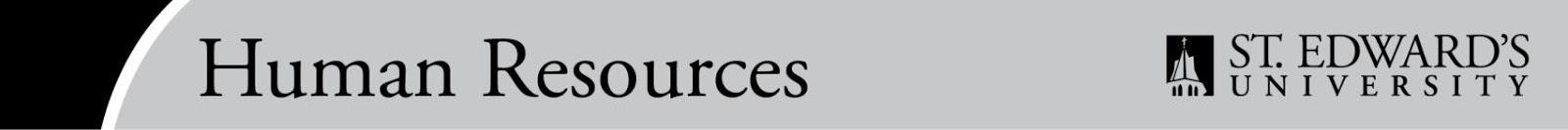 PRIMARY PURPOSE OF POSITIONESSENTIAL DUTIES AND RESPONSIBILITIESQUALIFICATIONS Required QualificationsAn earned doctorate in Criminal Justice, Criminology, or related field required. ABD candidates will be considered but must complete degree requirements by the appointment date (August 2023)Demonstrated ability to teach courses across the Criminal Justice curriculum.Strong commitment to, and potential for excellence in, undergraduate teaching and collaborative research with students. Record of scholarly activity or the promise of research and publication commensurate with the level of appointment. This document describes the general purpose, duties and essential functions associated with this job and is not an exhaustive list of all duties that may be assigned or skills that may be required.  I have read and understand my job description and acknowledge that management reserves the right to change or reassign job duties or combine jobs at any time.Employee (Print Name):  Date: Employee (Signature): Date: Job Title:  FLSA Classification: (FLSA Federal Law GUIDELINES)  Exempt  Nonexempt Reports to: Location:  Department:  Division: Employment Category:  Full-Time        Part-Time Paygrade: 615(EEO & Equal Pay Act of 1963 Guidelines)HR OFFICE USE ONLY:HR OFFICE USE ONLY:Approved by:Signature of the person with the authority to approve the job description  Printed Name of Approver:Printed name of the person with the authority to approve the job description.  Date approved:Date upon which the job description was approvedReviewed:Date when the job description was last reviewed